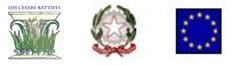 Ministero dell’Istruzione, dell’Università e della Ricerca Ufficio Scolastico Regionale per il LazioISTITUTO di ISTRUZIONE SUPERIORE STATALE“CESARE  BATTISTI”Via dei Lauri 1 - 00049 Velletri (RM) – Dist. 39 - CF 95017570581 - P IVA 13026431000 – Cod. Min. RMIS05200RSede Uffici e Amministrazione Via F. Parri, 14 - 00049 Velletri tel 06 121125645 fax 06 9640257Corsi Liceo Art. Tecnico Agrario e CAT via Parri 14 tel 06 12 1125 645 fax 06 9640257Corsi Tecnico AFM / SI e Prof. SC via dei Lauri n. 1 tel 06 12 1125 127 fax 06 963 7815 Eventi Artistici e Mostre Polo Espositivo via L. Novelli 3  Velletrie mail: RMIS05200R@istruzione.it- RMIS05200R@pec.istruzione.it– sito web: www.iisbattistivelletri.gov.itIl/a sottoscritto/a  	.. nato a ……………...………………….. il ................…….. residente a 	.. in via 	………... n° ……., frequentante la classe……………..	in procinto di frequentare le attività organizzate nell’ambito dei P.C.T.O. per l’a.s. 2021-22 di essere a conoscenza che le attività che andrà a svolgere costituiscono parte integrante del percorso formativo;di essere a conoscenza che, nel caso si dovessero verificare episodi di particolare gravità si procederà in qualsiasi momento alla sospensione dell’esperienza di alternanza;di essere a conoscenza che nessun compenso o indennizzo di qualsiasi natura gli è dovuto in conseguenza della sua partecipazione al programma di alternanza scuola lavoro;di essere a conoscenza delle coperture assicurative sia per i trasferimenti alla sede di svolgimento delle attività di P.C.T.O. che per la permanenza nella struttura ospitante.SI IMPEGNAa rispettare rigorosamente gli orari stabiliti dal tutor scolastico per lo svolgimento delle attività di P.C.T.O.;a seguire le indicazioni dei tutor e fare riferimento ad essi per qualsiasi esigenza o evenienza;ad avvisare tempestivamente se impossibilitato a recarsi nel luogo di svolgimento delle attività di PCTO;a presentare idonea certificazione in caso di malattia;a tenere un comportamento rispettoso nei riguardi di tutte le persone con le quali verrà a contatto;a completare in tutte le sue parti, l'apposito registro di presenza presso la struttura ospitante;a raggiungere autonomamente la sede in cui si svolgerà l’attività di P.C.T.O.;Data                                                                                            	                        Firma studente	Il sottoscritto ………………………………… genitore dell' alunno.............................................dichiara di aver preso visione di quanto riportato nella presente nota e di autorizzare lo/la studente/ssa ___________________________________ a partecipare alle attività previste dal progetto.Firma genitore 	..a.s. 2021- 2022P.C.T.O.(art. 4. legge 53/2003, d.lgs. 77/2005)Mod. 6P.C.T.O.(art. 4. legge 53/2003, d.lgs. 77/2005)PATTO FORMATIVO STUDENTEModulo di adesione ai Percorsi per le Competenze Trasversali e l’Orientamento (P.C.T.O.)PATTO FORMATIVO STUDENTEModulo di adesione ai Percorsi per le Competenze Trasversali e l’Orientamento (P.C.T.O.)PATTO FORMATIVO STUDENTEModulo di adesione ai Percorsi per le Competenze Trasversali e l’Orientamento (P.C.T.O.)